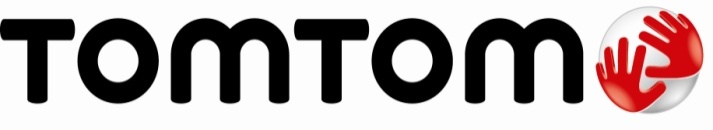 TomTom-kaarten dragen bij aan brandstofbesparing en vermindering van CO2-uitstoot door vrachtwagens CES Las Vegas, 2 januari 2020 – TomTom (TOM2), Bosch en Daimler werken samen aan de ontwikkeling van Daimler’s Predictive Powertrain Control (PPC). Dit is een geavanceerd rijhulpsysteem (ADAS), ofwel een ‘slimme’ cruise control voor bedrijfsvoertuigen. Met behulp van TomTom's nauwkeurige ADAS-kaart en de virtuele horizon van Bosch kunnen rijfuncties van vrachtwagens worden geautomatiseerd op snelwegen en verbindingswegen tussen steden in Europa. Het brandstofverbruik per voertuig kan hiermee tot wel vijf procent afnemen, wat een lagere CO2-uitstoot oplevert. De meest recente generatie van de Mercedes-Benz Actros is uitgerust met de nieuwste PPC-technologie. De publieke première was op de IAA 2018.

Als de eerste slimme cruise control voor bedrijfsvoertuigen, stuurt PPC actief de motor, remmen en automatische transmissie aan. Dankzij TomTom’s ADAS-kaart is het systeem bekend met hoogteverschillen in het landschap, scherpte van bochten, de snelheidslimiet (inclusief de specifieke snelheidslimieten voor vrachtwagens) en de verkeersborden. Dit maakt dat het systeem op een zo brandstofefficiënt mogelijke manier kan rijden.

De virtuele horizon van Bosch wordt gebruikt om informatie over de weg te integreren in de rijstrategie van de nieuwe Mercedes-Benz Actros. De toepassing van Bosch biedt de benodigde kaartgegevens per ADAS-protocol op een nieuwe en innovatieve manier aan, waardoor ontspannen, veilig en efficiënt kan worden gereden.

Antoine Saucier, Managing Director bij TomTom Automotive: "De nieuwe PPC-technologie gebruikt de TomTom ADAS-kaart om het rijden op verbindingswegen tussen steden te vergemakkelijken. Dit zorgt niet alleen voor een veiligere en comfortabelere rijervaring, maar ook voor een aanzienlijke brandstofbesparing en een vermindering van de CO2-uitstoot.”Over TomTom
TomTom is de toonaangevende onafhankelijke locatietechnologie specialist, die mobiliteit vormgeeft door middel van zeer nauwkeurige kaarten, navigatiesoftware, real-time verkeersinformatie en diensten. 
Om onze visie van een veiligere wereld zonder files en emissies te realiseren, creëren we innovatieve technologieën die de wereld in beweging houden. Door onze jarenlange ervaring en het samenwerken met toonaangevende partners, maken we connected voertuigen, smart mobility en, uiteindelijk, autonoom rijden mogelijk.
Het hoofdkantoor is gevestigd in Amsterdam en het bedrijf heeft kantoren in 30 landen. Wereldwijd vertrouwen honderden miljoenen mensen op de technologieën van TomTom. 
www.tomtom.com Persinformatie: 
Square Egg Communications, Sandra Van Hauwaert, sandra@square-egg.be, GSM 0497251816